3D printer cart and supplies purchased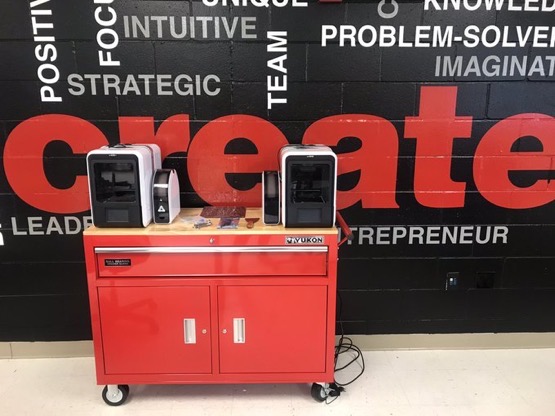 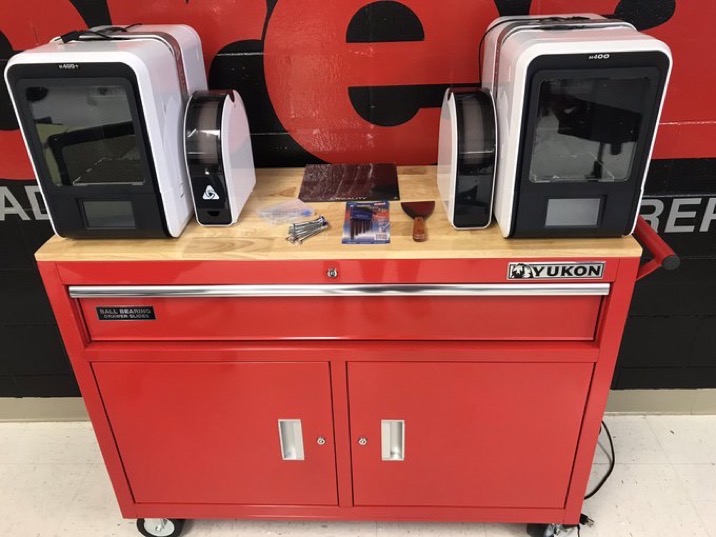 